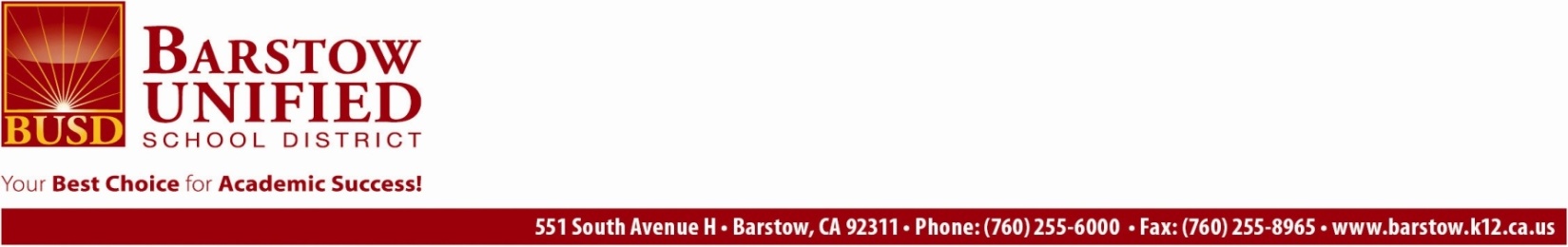 The student listed below is enrolling in our district, please forward information requested to the site indicated below. DATEDATEDATEDATEDATE            1st Request      2nd Request       3rd Request            1st Request      2nd Request       3rd Request            1st Request      2nd Request       3rd Request            1st Request      2nd Request       3rd Request            1st Request      2nd Request       3rd Request            1st Request      2nd Request       3rd Request            1st Request      2nd Request       3rd Request            1st Request      2nd Request       3rd Request            1st Request      2nd Request       3rd Request            1st Request      2nd Request       3rd Request            1st Request      2nd Request       3rd Request            1st Request      2nd Request       3rd Request            1st Request      2nd Request       3rd RequestSTUDENT NAMESTUDENT NAMESTUDENT NAMESTUDENT NAMESTUDENT NAMESTUDENT NAMEGradeGradeGradeGradeGradeBirthdateBirthdateLast  School of Attendance Last  School of Attendance Last  School of Attendance Last  School of Attendance Last  School of Attendance Last  School of Attendance Last  School of Attendance Last  School of Attendance Last  School of Attendance PhonePhoneAddressAddressAddressFaxFaxI, the undersigned hereby consent to, request, and authorize the above to release any and all information: Redisclosure: I understand that health information used or disclosed pursuant to this authorization may be subject to redisclosure by the recipient and it is no longer protected by federal law as and regulations regarding the privacy of protected health information. I further understand the confidentiality of the information when released to a public education agency is protected as a student record with the family Education Rights and Privacy Act (FERPA) and treated in accordance with Health Insurance Portability and Accountability Act (HIPAA) privacy regulations.  I authorize the proceeding individual or organization to disclose the above named individual’s health/educational information for inclusion in their records which are to be used for offering services to said student. I, the undersigned hereby consent to, request, and authorize the above to release any and all information: Redisclosure: I understand that health information used or disclosed pursuant to this authorization may be subject to redisclosure by the recipient and it is no longer protected by federal law as and regulations regarding the privacy of protected health information. I further understand the confidentiality of the information when released to a public education agency is protected as a student record with the family Education Rights and Privacy Act (FERPA) and treated in accordance with Health Insurance Portability and Accountability Act (HIPAA) privacy regulations.  I authorize the proceeding individual or organization to disclose the above named individual’s health/educational information for inclusion in their records which are to be used for offering services to said student. I, the undersigned hereby consent to, request, and authorize the above to release any and all information: Redisclosure: I understand that health information used or disclosed pursuant to this authorization may be subject to redisclosure by the recipient and it is no longer protected by federal law as and regulations regarding the privacy of protected health information. I further understand the confidentiality of the information when released to a public education agency is protected as a student record with the family Education Rights and Privacy Act (FERPA) and treated in accordance with Health Insurance Portability and Accountability Act (HIPAA) privacy regulations.  I authorize the proceeding individual or organization to disclose the above named individual’s health/educational information for inclusion in their records which are to be used for offering services to said student. I, the undersigned hereby consent to, request, and authorize the above to release any and all information: Redisclosure: I understand that health information used or disclosed pursuant to this authorization may be subject to redisclosure by the recipient and it is no longer protected by federal law as and regulations regarding the privacy of protected health information. I further understand the confidentiality of the information when released to a public education agency is protected as a student record with the family Education Rights and Privacy Act (FERPA) and treated in accordance with Health Insurance Portability and Accountability Act (HIPAA) privacy regulations.  I authorize the proceeding individual or organization to disclose the above named individual’s health/educational information for inclusion in their records which are to be used for offering services to said student. I, the undersigned hereby consent to, request, and authorize the above to release any and all information: Redisclosure: I understand that health information used or disclosed pursuant to this authorization may be subject to redisclosure by the recipient and it is no longer protected by federal law as and regulations regarding the privacy of protected health information. I further understand the confidentiality of the information when released to a public education agency is protected as a student record with the family Education Rights and Privacy Act (FERPA) and treated in accordance with Health Insurance Portability and Accountability Act (HIPAA) privacy regulations.  I authorize the proceeding individual or organization to disclose the above named individual’s health/educational information for inclusion in their records which are to be used for offering services to said student. I, the undersigned hereby consent to, request, and authorize the above to release any and all information: Redisclosure: I understand that health information used or disclosed pursuant to this authorization may be subject to redisclosure by the recipient and it is no longer protected by federal law as and regulations regarding the privacy of protected health information. I further understand the confidentiality of the information when released to a public education agency is protected as a student record with the family Education Rights and Privacy Act (FERPA) and treated in accordance with Health Insurance Portability and Accountability Act (HIPAA) privacy regulations.  I authorize the proceeding individual or organization to disclose the above named individual’s health/educational information for inclusion in their records which are to be used for offering services to said student. I, the undersigned hereby consent to, request, and authorize the above to release any and all information: Redisclosure: I understand that health information used or disclosed pursuant to this authorization may be subject to redisclosure by the recipient and it is no longer protected by federal law as and regulations regarding the privacy of protected health information. I further understand the confidentiality of the information when released to a public education agency is protected as a student record with the family Education Rights and Privacy Act (FERPA) and treated in accordance with Health Insurance Portability and Accountability Act (HIPAA) privacy regulations.  I authorize the proceeding individual or organization to disclose the above named individual’s health/educational information for inclusion in their records which are to be used for offering services to said student. I, the undersigned hereby consent to, request, and authorize the above to release any and all information: Redisclosure: I understand that health information used or disclosed pursuant to this authorization may be subject to redisclosure by the recipient and it is no longer protected by federal law as and regulations regarding the privacy of protected health information. I further understand the confidentiality of the information when released to a public education agency is protected as a student record with the family Education Rights and Privacy Act (FERPA) and treated in accordance with Health Insurance Portability and Accountability Act (HIPAA) privacy regulations.  I authorize the proceeding individual or organization to disclose the above named individual’s health/educational information for inclusion in their records which are to be used for offering services to said student. I, the undersigned hereby consent to, request, and authorize the above to release any and all information: Redisclosure: I understand that health information used or disclosed pursuant to this authorization may be subject to redisclosure by the recipient and it is no longer protected by federal law as and regulations regarding the privacy of protected health information. I further understand the confidentiality of the information when released to a public education agency is protected as a student record with the family Education Rights and Privacy Act (FERPA) and treated in accordance with Health Insurance Portability and Accountability Act (HIPAA) privacy regulations.  I authorize the proceeding individual or organization to disclose the above named individual’s health/educational information for inclusion in their records which are to be used for offering services to said student. I, the undersigned hereby consent to, request, and authorize the above to release any and all information: Redisclosure: I understand that health information used or disclosed pursuant to this authorization may be subject to redisclosure by the recipient and it is no longer protected by federal law as and regulations regarding the privacy of protected health information. I further understand the confidentiality of the information when released to a public education agency is protected as a student record with the family Education Rights and Privacy Act (FERPA) and treated in accordance with Health Insurance Portability and Accountability Act (HIPAA) privacy regulations.  I authorize the proceeding individual or organization to disclose the above named individual’s health/educational information for inclusion in their records which are to be used for offering services to said student. I, the undersigned hereby consent to, request, and authorize the above to release any and all information: Redisclosure: I understand that health information used or disclosed pursuant to this authorization may be subject to redisclosure by the recipient and it is no longer protected by federal law as and regulations regarding the privacy of protected health information. I further understand the confidentiality of the information when released to a public education agency is protected as a student record with the family Education Rights and Privacy Act (FERPA) and treated in accordance with Health Insurance Portability and Accountability Act (HIPAA) privacy regulations.  I authorize the proceeding individual or organization to disclose the above named individual’s health/educational information for inclusion in their records which are to be used for offering services to said student. I, the undersigned hereby consent to, request, and authorize the above to release any and all information: Redisclosure: I understand that health information used or disclosed pursuant to this authorization may be subject to redisclosure by the recipient and it is no longer protected by federal law as and regulations regarding the privacy of protected health information. I further understand the confidentiality of the information when released to a public education agency is protected as a student record with the family Education Rights and Privacy Act (FERPA) and treated in accordance with Health Insurance Portability and Accountability Act (HIPAA) privacy regulations.  I authorize the proceeding individual or organization to disclose the above named individual’s health/educational information for inclusion in their records which are to be used for offering services to said student. I, the undersigned hereby consent to, request, and authorize the above to release any and all information: Redisclosure: I understand that health information used or disclosed pursuant to this authorization may be subject to redisclosure by the recipient and it is no longer protected by federal law as and regulations regarding the privacy of protected health information. I further understand the confidentiality of the information when released to a public education agency is protected as a student record with the family Education Rights and Privacy Act (FERPA) and treated in accordance with Health Insurance Portability and Accountability Act (HIPAA) privacy regulations.  I authorize the proceeding individual or organization to disclose the above named individual’s health/educational information for inclusion in their records which are to be used for offering services to said student. I, the undersigned hereby consent to, request, and authorize the above to release any and all information: Redisclosure: I understand that health information used or disclosed pursuant to this authorization may be subject to redisclosure by the recipient and it is no longer protected by federal law as and regulations regarding the privacy of protected health information. I further understand the confidentiality of the information when released to a public education agency is protected as a student record with the family Education Rights and Privacy Act (FERPA) and treated in accordance with Health Insurance Portability and Accountability Act (HIPAA) privacy regulations.  I authorize the proceeding individual or organization to disclose the above named individual’s health/educational information for inclusion in their records which are to be used for offering services to said student. I, the undersigned hereby consent to, request, and authorize the above to release any and all information: Redisclosure: I understand that health information used or disclosed pursuant to this authorization may be subject to redisclosure by the recipient and it is no longer protected by federal law as and regulations regarding the privacy of protected health information. I further understand the confidentiality of the information when released to a public education agency is protected as a student record with the family Education Rights and Privacy Act (FERPA) and treated in accordance with Health Insurance Portability and Accountability Act (HIPAA) privacy regulations.  I authorize the proceeding individual or organization to disclose the above named individual’s health/educational information for inclusion in their records which are to be used for offering services to said student. I, the undersigned hereby consent to, request, and authorize the above to release any and all information: Redisclosure: I understand that health information used or disclosed pursuant to this authorization may be subject to redisclosure by the recipient and it is no longer protected by federal law as and regulations regarding the privacy of protected health information. I further understand the confidentiality of the information when released to a public education agency is protected as a student record with the family Education Rights and Privacy Act (FERPA) and treated in accordance with Health Insurance Portability and Accountability Act (HIPAA) privacy regulations.  I authorize the proceeding individual or organization to disclose the above named individual’s health/educational information for inclusion in their records which are to be used for offering services to said student. I, the undersigned hereby consent to, request, and authorize the above to release any and all information: Redisclosure: I understand that health information used or disclosed pursuant to this authorization may be subject to redisclosure by the recipient and it is no longer protected by federal law as and regulations regarding the privacy of protected health information. I further understand the confidentiality of the information when released to a public education agency is protected as a student record with the family Education Rights and Privacy Act (FERPA) and treated in accordance with Health Insurance Portability and Accountability Act (HIPAA) privacy regulations.  I authorize the proceeding individual or organization to disclose the above named individual’s health/educational information for inclusion in their records which are to be used for offering services to said student. I, the undersigned hereby consent to, request, and authorize the above to release any and all information: Redisclosure: I understand that health information used or disclosed pursuant to this authorization may be subject to redisclosure by the recipient and it is no longer protected by federal law as and regulations regarding the privacy of protected health information. I further understand the confidentiality of the information when released to a public education agency is protected as a student record with the family Education Rights and Privacy Act (FERPA) and treated in accordance with Health Insurance Portability and Accountability Act (HIPAA) privacy regulations.  I authorize the proceeding individual or organization to disclose the above named individual’s health/educational information for inclusion in their records which are to be used for offering services to said student. I, the undersigned hereby consent to, request, and authorize the above to release any and all information: Redisclosure: I understand that health information used or disclosed pursuant to this authorization may be subject to redisclosure by the recipient and it is no longer protected by federal law as and regulations regarding the privacy of protected health information. I further understand the confidentiality of the information when released to a public education agency is protected as a student record with the family Education Rights and Privacy Act (FERPA) and treated in accordance with Health Insurance Portability and Accountability Act (HIPAA) privacy regulations.  I authorize the proceeding individual or organization to disclose the above named individual’s health/educational information for inclusion in their records which are to be used for offering services to said student. I, the undersigned hereby consent to, request, and authorize the above to release any and all information: Redisclosure: I understand that health information used or disclosed pursuant to this authorization may be subject to redisclosure by the recipient and it is no longer protected by federal law as and regulations regarding the privacy of protected health information. I further understand the confidentiality of the information when released to a public education agency is protected as a student record with the family Education Rights and Privacy Act (FERPA) and treated in accordance with Health Insurance Portability and Accountability Act (HIPAA) privacy regulations.  I authorize the proceeding individual or organization to disclose the above named individual’s health/educational information for inclusion in their records which are to be used for offering services to said student. I, the undersigned hereby consent to, request, and authorize the above to release any and all information: Redisclosure: I understand that health information used or disclosed pursuant to this authorization may be subject to redisclosure by the recipient and it is no longer protected by federal law as and regulations regarding the privacy of protected health information. I further understand the confidentiality of the information when released to a public education agency is protected as a student record with the family Education Rights and Privacy Act (FERPA) and treated in accordance with Health Insurance Portability and Accountability Act (HIPAA) privacy regulations.  I authorize the proceeding individual or organization to disclose the above named individual’s health/educational information for inclusion in their records which are to be used for offering services to said student. I, the undersigned hereby consent to, request, and authorize the above to release any and all information: Redisclosure: I understand that health information used or disclosed pursuant to this authorization may be subject to redisclosure by the recipient and it is no longer protected by federal law as and regulations regarding the privacy of protected health information. I further understand the confidentiality of the information when released to a public education agency is protected as a student record with the family Education Rights and Privacy Act (FERPA) and treated in accordance with Health Insurance Portability and Accountability Act (HIPAA) privacy regulations.  I authorize the proceeding individual or organization to disclose the above named individual’s health/educational information for inclusion in their records which are to be used for offering services to said student. I, the undersigned hereby consent to, request, and authorize the above to release any and all information: Redisclosure: I understand that health information used or disclosed pursuant to this authorization may be subject to redisclosure by the recipient and it is no longer protected by federal law as and regulations regarding the privacy of protected health information. I further understand the confidentiality of the information when released to a public education agency is protected as a student record with the family Education Rights and Privacy Act (FERPA) and treated in accordance with Health Insurance Portability and Accountability Act (HIPAA) privacy regulations.  I authorize the proceeding individual or organization to disclose the above named individual’s health/educational information for inclusion in their records which are to be used for offering services to said student. I, the undersigned hereby consent to, request, and authorize the above to release any and all information: Redisclosure: I understand that health information used or disclosed pursuant to this authorization may be subject to redisclosure by the recipient and it is no longer protected by federal law as and regulations regarding the privacy of protected health information. I further understand the confidentiality of the information when released to a public education agency is protected as a student record with the family Education Rights and Privacy Act (FERPA) and treated in accordance with Health Insurance Portability and Accountability Act (HIPAA) privacy regulations.  I authorize the proceeding individual or organization to disclose the above named individual’s health/educational information for inclusion in their records which are to be used for offering services to said student. I, the undersigned hereby consent to, request, and authorize the above to release any and all information: Redisclosure: I understand that health information used or disclosed pursuant to this authorization may be subject to redisclosure by the recipient and it is no longer protected by federal law as and regulations regarding the privacy of protected health information. I further understand the confidentiality of the information when released to a public education agency is protected as a student record with the family Education Rights and Privacy Act (FERPA) and treated in accordance with Health Insurance Portability and Accountability Act (HIPAA) privacy regulations.  I authorize the proceeding individual or organization to disclose the above named individual’s health/educational information for inclusion in their records which are to be used for offering services to said student. I, the undersigned hereby consent to, request, and authorize the above to release any and all information: Redisclosure: I understand that health information used or disclosed pursuant to this authorization may be subject to redisclosure by the recipient and it is no longer protected by federal law as and regulations regarding the privacy of protected health information. I further understand the confidentiality of the information when released to a public education agency is protected as a student record with the family Education Rights and Privacy Act (FERPA) and treated in accordance with Health Insurance Portability and Accountability Act (HIPAA) privacy regulations.  I authorize the proceeding individual or organization to disclose the above named individual’s health/educational information for inclusion in their records which are to be used for offering services to said student. I, the undersigned hereby consent to, request, and authorize the above to release any and all information: Redisclosure: I understand that health information used or disclosed pursuant to this authorization may be subject to redisclosure by the recipient and it is no longer protected by federal law as and regulations regarding the privacy of protected health information. I further understand the confidentiality of the information when released to a public education agency is protected as a student record with the family Education Rights and Privacy Act (FERPA) and treated in accordance with Health Insurance Portability and Accountability Act (HIPAA) privacy regulations.  I authorize the proceeding individual or organization to disclose the above named individual’s health/educational information for inclusion in their records which are to be used for offering services to said student. I, the undersigned hereby consent to, request, and authorize the above to release any and all information: Redisclosure: I understand that health information used or disclosed pursuant to this authorization may be subject to redisclosure by the recipient and it is no longer protected by federal law as and regulations regarding the privacy of protected health information. I further understand the confidentiality of the information when released to a public education agency is protected as a student record with the family Education Rights and Privacy Act (FERPA) and treated in accordance with Health Insurance Portability and Accountability Act (HIPAA) privacy regulations.  I authorize the proceeding individual or organization to disclose the above named individual’s health/educational information for inclusion in their records which are to be used for offering services to said student. I, the undersigned hereby consent to, request, and authorize the above to release any and all information: Redisclosure: I understand that health information used or disclosed pursuant to this authorization may be subject to redisclosure by the recipient and it is no longer protected by federal law as and regulations regarding the privacy of protected health information. I further understand the confidentiality of the information when released to a public education agency is protected as a student record with the family Education Rights and Privacy Act (FERPA) and treated in accordance with Health Insurance Portability and Accountability Act (HIPAA) privacy regulations.  I authorize the proceeding individual or organization to disclose the above named individual’s health/educational information for inclusion in their records which are to be used for offering services to said student. I, the undersigned hereby consent to, request, and authorize the above to release any and all information: Redisclosure: I understand that health information used or disclosed pursuant to this authorization may be subject to redisclosure by the recipient and it is no longer protected by federal law as and regulations regarding the privacy of protected health information. I further understand the confidentiality of the information when released to a public education agency is protected as a student record with the family Education Rights and Privacy Act (FERPA) and treated in accordance with Health Insurance Portability and Accountability Act (HIPAA) privacy regulations.  I authorize the proceeding individual or organization to disclose the above named individual’s health/educational information for inclusion in their records which are to be used for offering services to said student. I, the undersigned hereby consent to, request, and authorize the above to release any and all information: Redisclosure: I understand that health information used or disclosed pursuant to this authorization may be subject to redisclosure by the recipient and it is no longer protected by federal law as and regulations regarding the privacy of protected health information. I further understand the confidentiality of the information when released to a public education agency is protected as a student record with the family Education Rights and Privacy Act (FERPA) and treated in accordance with Health Insurance Portability and Accountability Act (HIPAA) privacy regulations.  I authorize the proceeding individual or organization to disclose the above named individual’s health/educational information for inclusion in their records which are to be used for offering services to said student. Parent/Guardian NameParent/Guardian NameParent/Guardian NameParent/Guardian NameParent/Guardian NameParent/Guardian NameSignature of Parent/ GuardianSignature of Parent/ GuardianSignature of Parent/ GuardianSignature of Parent/ GuardianSignature of Parent/ GuardianSignature of Parent/ GuardianSignature of Parent/ GuardianSignature of Parent/ GuardianRecords RequestRecords RequestRecords RequestRecords RequestRecords RequestRecords RequestRecords RequestRecords RequestRecords RequestRecords RequestRecords RequestRecords RequestRecords RequestRecords RequestRecords RequestRecords RequestRecords RequestRecords RequestRecords RequestRecords RequestRecords RequestRecords RequestRecords RequestRecords RequestRecords RequestRecords RequestRecords RequestRecords RequestRecords RequestRecords RequestRecords RequestPlease fax immediately Please fax immediately Please fax immediately Please fax immediately Please fax immediately Please fax immediately Please fax immediately Please fax immediately Please fax immediately Please fax immediately Please fax immediately Please fax immediately Please fax immediately Please fax immediately Please fax immediately Please mail complete cumulative FilePlease mail complete cumulative FilePlease mail complete cumulative FilePlease mail complete cumulative FilePlease mail complete cumulative FilePlease mail complete cumulative FilePlease mail complete cumulative FilePlease mail complete cumulative FilePlease mail complete cumulative FilePlease mail complete cumulative FilePlease mail complete cumulative FilePlease mail complete cumulative FilePlease mail complete cumulative FilePlease mail complete cumulative File Please Send ALL Education Records Please Send ALL Education Records Please Send ALL Education Records Please Send ALL Education Records Please Send ALL Education Records Please Send ALL Education Records Please Send ALL Education Records Please Send ALL Education Records Please Send ALL Education Records Please Send ALL Education Records Please Send ALL Education Records Please Send ALL Education Records Please Send ALL Education Records Please Send ALL Education Records Immunization Record/or Waiver Immunization Record/or Waiver Immunization Record/or Waiver Immunization Record/or Waiver Immunization Record/or Waiver Immunization Record/or Waiver Immunization Record/or Waiver Immunization Record/or Waiver Immunization Record/or Waiver Immunization Record/or Waiver Immunization Record/or Waiver Immunization Record/or Waiver Immunization Record/or Waiver Immunization Record/or Waiver Immunization Record/or Waiver Official Transcript Official Transcript Official Transcript Official Transcript Official Transcript Official Transcript Official Transcript Official Transcript Official Transcript Official Transcript Official Transcript Official Transcript Official Transcript Official Transcript Unofficial Transcript Unofficial Transcript Unofficial Transcript Unofficial Transcript Unofficial Transcript Unofficial Transcript Unofficial Transcript Unofficial Transcript Unofficial Transcript Unofficial Transcript Unofficial Transcript Unofficial Transcript Unofficial Transcript Unofficial Transcript Unofficial Transcript Birth Certificate Birth Certificate Birth Certificate Birth Certificate Birth Certificate Birth Certificate Birth Certificate Birth Certificate Birth Certificate Birth Certificate Birth Certificate Birth Certificate Birth Certificate Birth Certificate Withdrawal Grades Withdrawal Grades Withdrawal Grades Withdrawal Grades Withdrawal Grades Withdrawal Grades Withdrawal Grades Withdrawal Grades Withdrawal Grades Withdrawal Grades Withdrawal Grades Withdrawal Grades Withdrawal Grades Withdrawal Grades Withdrawal Grades Attendance Record Attendance Record Attendance Record Attendance Record Attendance Record Attendance Record Attendance Record Attendance Record Attendance Record Attendance Record Attendance Record Attendance Record Attendance Record Attendance Record Last Report Card Last Report Card Last Report Card Last Report Card Last Report Card Last Report Card Last Report Card Last Report Card Last Report Card Last Report Card Last Report Card Last Report Card Last Report Card Last Report Card Last Report Card Discipline/Behavior Report Discipline/Behavior Report Discipline/Behavior Report Discipline/Behavior Report Discipline/Behavior Report Discipline/Behavior Report Discipline/Behavior Report Discipline/Behavior Report Discipline/Behavior Report Discipline/Behavior Report Discipline/Behavior Report Discipline/Behavior Report Discipline/Behavior Report Discipline/Behavior Report Immunization Record/or Waiver Immunization Record/or Waiver Immunization Record/or Waiver Immunization Record/or Waiver Immunization Record/or Waiver Immunization Record/or Waiver Immunization Record/or Waiver Immunization Record/or Waiver Immunization Record/or Waiver Immunization Record/or Waiver Immunization Record/or Waiver Immunization Record/or Waiver Immunization Record/or Waiver Immunization Record/or Waiver Immunization Record/or Waiver Health Evaluation/Physical Health Evaluation/Physical Health Evaluation/Physical Health Evaluation/Physical Health Evaluation/Physical Health Evaluation/Physical Health Evaluation/Physical Health Evaluation/Physical Health Evaluation/Physical Health Evaluation/Physical Health Evaluation/Physical Health Evaluation/Physical Health Evaluation/Physical Health Evaluation/Physical Special Ed Records/Current IEP/Speech/ (if applicable) Special Ed Records/Current IEP/Speech/ (if applicable) Special Ed Records/Current IEP/Speech/ (if applicable) Special Ed Records/Current IEP/Speech/ (if applicable) Special Ed Records/Current IEP/Speech/ (if applicable) Special Ed Records/Current IEP/Speech/ (if applicable) Special Ed Records/Current IEP/Speech/ (if applicable) Special Ed Records/Current IEP/Speech/ (if applicable) Special Ed Records/Current IEP/Speech/ (if applicable) Special Ed Records/Current IEP/Speech/ (if applicable) Special Ed Records/Current IEP/Speech/ (if applicable) Special Ed Records/Current IEP/Speech/ (if applicable) Special Ed Records/Current IEP/Speech/ (if applicable) Special Ed Records/Current IEP/Speech/ (if applicable) Special Ed Records/Current IEP/Speech/ (if applicable) State Test Scores State Test Scores State Test Scores State Test Scores State Test Scores State Test Scores State Test Scores State Test Scores State Test Scores State Test Scores State Test Scores State Test Scores State Test Scores State Test Scores 504 Plan 504 Plan 504 Plan 504 Plan 504 Plan 504 Plan 504 Plan 504 Plan 504 Plan 504 Plan 504 Plan 504 Plan 504 Plan 504 Plan 504 Plan Psychological Report Psychological Report Psychological Report Psychological Report Psychological Report Psychological Report Psychological Report Psychological Report Psychological Report Psychological Report Psychological Report Psychological Report Psychological Report Psychological Report Other  Other  Expulsion/Readmit Information  Expulsion/Readmit Information  Expulsion/Readmit Information  Expulsion/Readmit Information  Expulsion/Readmit Information  Expulsion/Readmit Information  Expulsion/Readmit Information  Expulsion/Readmit Information  Expulsion/Readmit Information  Expulsion/Readmit Information  Expulsion/Readmit Information  Expulsion/Readmit Information  Expulsion/Readmit Information  Expulsion/Readmit Information  Dental Evaluation Dental Evaluation Dental Evaluation Dental Evaluation Dental Evaluation Dental Evaluation Dental Evaluation Dental Evaluation Dental Evaluation Dental Evaluation Dental Evaluation Dental Evaluation Dental Evaluation Dental Evaluation ELD-English Learning Development Test Scores ELD-English Learning Development Test Scores ELD-English Learning Development Test Scores ELD-English Learning Development Test Scores ELD-English Learning Development Test Scores ELD-English Learning Development Test Scores ELD-English Learning Development Test Scores ELD-English Learning Development Test Scores ELD-English Learning Development Test Scores ELD-English Learning Development Test Scores ELD-English Learning Development Test Scores ELD-English Learning Development Test Scores ELD-English Learning Development Test Scores ELD-English Learning Development Test ScoresCOMMENTS:COMMENTS:COMMENTS:COMMENTS:COMMENTS:COMMENTS:COMMENTS:COMMENTS:COMMENTS:COMMENTS:COMMENTS:COMMENTS:COMMENTS:COMMENTS:COMMENTS: Other Other Other Other OtherPlease forward the information to the attention of location checked belowPlease forward the information to the attention of location checked belowPlease forward the information to the attention of location checked belowPlease forward the information to the attention of location checked belowPlease forward the information to the attention of location checked belowPlease forward the information to the attention of location checked belowPlease forward the information to the attention of location checked belowPlease forward the information to the attention of location checked belowPlease forward the information to the attention of location checked belowPlease forward the information to the attention of location checked belowPlease forward the information to the attention of location checked belowPlease forward the information to the attention of location checked belowPlease forward the information to the attention of location checked belowPlease forward the information to the attention of location checked belowPlease forward the information to the attention of location checked belowPlease forward the information to the attention of location checked belowPlease forward the information to the attention of location checked belowPlease forward the information to the attention of location checked belowPlease forward the information to the attention of location checked belowPlease forward the information to the attention of location checked belowStaff (Name) Requesting:Staff (Name) Requesting:Staff (Name) Requesting:Staff (Name) Requesting:Staff (Name) Requesting:Staff (Name) Requesting:Staff (Name) Requesting:Staff (Name) Requesting:Staff (Name) Requesting:Please mail records: BUSD-ATTN: (Please indicated School Site) 551 South Avenue H., Barstow, CA 92311Please mail records: BUSD-ATTN: (Please indicated School Site) 551 South Avenue H., Barstow, CA 92311Please mail records: BUSD-ATTN: (Please indicated School Site) 551 South Avenue H., Barstow, CA 92311Please mail records: BUSD-ATTN: (Please indicated School Site) 551 South Avenue H., Barstow, CA 92311Please mail records: BUSD-ATTN: (Please indicated School Site) 551 South Avenue H., Barstow, CA 92311Please mail records: BUSD-ATTN: (Please indicated School Site) 551 South Avenue H., Barstow, CA 92311Please mail records: BUSD-ATTN: (Please indicated School Site) 551 South Avenue H., Barstow, CA 92311Please mail records: BUSD-ATTN: (Please indicated School Site) 551 South Avenue H., Barstow, CA 92311Please mail records: BUSD-ATTN: (Please indicated School Site) 551 South Avenue H., Barstow, CA 92311Please mail records: BUSD-ATTN: (Please indicated School Site) 551 South Avenue H., Barstow, CA 92311Please mail records: BUSD-ATTN: (Please indicated School Site) 551 South Avenue H., Barstow, CA 92311Please mail records: BUSD-ATTN: (Please indicated School Site) 551 South Avenue H., Barstow, CA 92311Please mail records: BUSD-ATTN: (Please indicated School Site) 551 South Avenue H., Barstow, CA 92311Please mail records: BUSD-ATTN: (Please indicated School Site) 551 South Avenue H., Barstow, CA 92311Please mail records: BUSD-ATTN: (Please indicated School Site) 551 South Avenue H., Barstow, CA 92311Please mail records: BUSD-ATTN: (Please indicated School Site) 551 South Avenue H., Barstow, CA 92311EmailEmailEmailEmailEmailCameron Elementary SchoolCameron Elementary SchoolCameron Elementary SchoolCameron Elementary SchoolCameron Elementary SchoolCameron Elementary SchoolCameron Elementary SchoolCameron Elementary SchoolCameron Elementary School760-255-6260760-255-6260760-255-6260FAX760-255-6261760-255-6261760-255-6261760-255-6261760-255-6261760-255-6261760-255-6261760-255-6261760-255-6261Crestline Elementary SchoolCrestline Elementary SchoolCrestline Elementary SchoolCrestline Elementary SchoolCrestline Elementary SchoolCrestline Elementary SchoolCrestline Elementary SchoolCrestline Elementary SchoolCrestline Elementary School760-252-5121760-252-5121760-252-5121FAX760-252-5152760-252-5152760-252-5152760-252-5152760-252-5152760-252-5152760-252-5152760-252-5152760-252-5152Henderson Elementary SchoolHenderson Elementary SchoolHenderson Elementary SchoolHenderson Elementary SchoolHenderson Elementary SchoolHenderson Elementary SchoolHenderson Elementary SchoolHenderson Elementary SchoolHenderson Elementary School760-255-6250760-255-6250760-255-6250FAX760-255-6253760-255-6253760-255-6253760-255-6253760-255-6253760-255-6253760-255-6253760-255-6253760-255-6253Lenwood Elementary SchoolLenwood Elementary SchoolLenwood Elementary SchoolLenwood Elementary SchoolLenwood Elementary SchoolLenwood Elementary SchoolLenwood Elementary SchoolLenwood Elementary SchoolLenwood Elementary School760-253-7713760-253-7713760-253-7713FAX760-253-7708760-253-7708760-253-7708760-253-7708760-253-7708760-253-7708760-253-7708760-253-7708760-253-7708Montara Elementary SchoolMontara Elementary SchoolMontara Elementary SchoolMontara Elementary SchoolMontara Elementary SchoolMontara Elementary SchoolMontara Elementary SchoolMontara Elementary SchoolMontara Elementary School760-252-5150760-252-5150760-252-5150FAX760-252-5185760-252-5185760-252-5185760-252-5185760-252-5185760-252-5185760-252-5185760-252-5185760-252-5185Skyline Elementary SchoolSkyline Elementary SchoolSkyline Elementary SchoolSkyline Elementary SchoolSkyline Elementary SchoolSkyline Elementary SchoolSkyline Elementary SchoolSkyline Elementary SchoolSkyline Elementary School760-255-6090760-255-6090760-255-6090FAX760-255-6095760-255-6095760-255-6095760-255-6095760-255-6095760-255-6095760-255-6095760-255-6095760-255-6095Barstow STEM Academy Barstow STEM Academy Barstow STEM Academy Barstow STEM Academy Barstow STEM Academy Barstow STEM Academy Barstow STEM Academy Barstow STEM Academy Barstow STEM Academy 760-255-6151760-255-6151760-255-6151FAX760-255-6104760-255-6104760-255-6104760-255-6104760-255-6104760-255-6104760-255-6104760-255-6104760-255-6104Barstow High SchoolBarstow High SchoolBarstow High SchoolBarstow High SchoolBarstow High SchoolBarstow High SchoolBarstow High SchoolBarstow High SchoolBarstow High School760-255-6119 760-255-6119 760-255-6119 FAX760-255-6120760-255-6120760-255-6120760-255-6120760-255-6120760-255-6120760-255-6120760-255-6120760-255-6120Barstow Jr. High SchoolBarstow Jr. High SchoolBarstow Jr. High SchoolBarstow Jr. High SchoolBarstow Jr. High SchoolBarstow Jr. High SchoolBarstow Jr. High SchoolBarstow Jr. High SchoolBarstow Jr. High School760-255-6202760-255-6202760-255-6202FAX760-255-6203760-255-6203760-255-6203760-255-6203760-255-6203760-255-6203760-255-6203760-255-6203760-255-6203Central High SchoolCentral High SchoolCentral High SchoolCentral High SchoolCentral High SchoolCentral High SchoolCentral High SchoolCentral High SchoolCentral High School760-255-6060760-255-6060760-255-6060FAX760-256-2125760-256-2125760-256-2125760-256-2125760-256-2125760-256-2125760-256-2125760-256-2125760-256-2125Pupil ServicesPupil ServicesPupil ServicesPupil ServicesPupil ServicesPupil ServicesPupil ServicesPupil ServicesPupil Services760-255-6028760-255-6028760-255-6028FAX760-255-6319760-255-6319760-255-6319760-255-6319760-255-6319760-255-6319760-255-6319760-255-6319760-255-6319Pupil Services-Special EducationPupil Services-Special EducationPupil Services-Special EducationPupil Services-Special EducationPupil Services-Special EducationPupil Services-Special EducationPupil Services-Special EducationPupil Services-Special EducationPupil Services-Special Education760-255-6046760-255-6046760-255-6046FAX760-255-6319760-255-6319760-255-6319760-255-6319760-255-6319760-255-6319760-255-6319760-255-6319760-255-6319